APPLICATION FOR VARIATION TO CERTIFIED  PRACTICES PLAN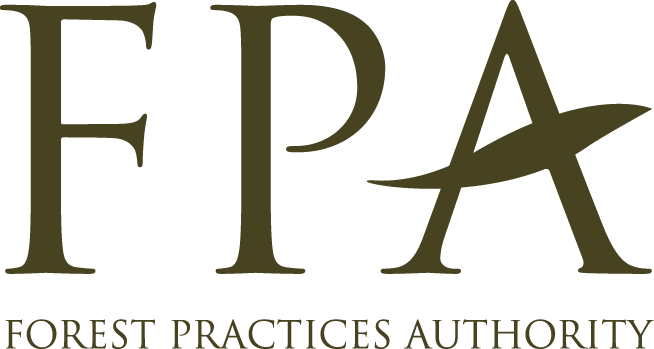 (SECTION 23 OF THE FOREST PRACTICES ACT [the Act])I, 	 as the person who applied to the FPA under section 18 of the Act for the certification of the forest practices plan (FPP) 	 _____________(the Plan) (or is a person to whom the applicant’s responsibilities have been assigned in accordance with section 25D of the Act) hereby apply for the Plan to be varied.Signature...............................................................	Date............................ I do/do not consent for notice of the decision to be sent to me by email (cross out if not applicable)Email address: …………………………………………………………………..Manner in which the provisions of the certified FPP are to be varied:Attach map if required.DecisionIn accordance with section 24 of the Act this application for variation of certified forest practices plan. ________ has been granted/refused (cross out if not applicable) .The reasons for the refusal are as followsSigned (Certifying FPO) ..........................................................….. Date ...............…….. Name of FPO:	If aggrieved by the refusal, the applicant has the right to appeal to the Forest Practices Stream of the Tasmanian Civil and Administrative Tribunal (TASCAT).  Appeals must be made in writing within 14 days of receipt of written notice of the refusal.Information on the appeal process and a form for lodgement can be obtained from Forestry Practices Stream | TASCAT - Tasmanian Civil & Administrative Tribunal (https://www.tascat.tas.gov.au/forestry-practices)Distribution 	............................................................................................................	This variation and the original FPP may be made available to members of the public and other government departments in accordance with the provisions of the Right to Information Act 2009 and the FPA’s policy available at - https://fpa.tas.gov.au/Documents/FPA_policy_on_communication_of_information_relating_to_forest_practices_plans.pdfMEMORANDUM Pursuant to section 23 of the Forest Practices Act 1985APPROVAL TO SUBMIT VARIATION TO FOREST PRACTICES PLAN No …………………..  (the Plan)Landowners consentI am the owner of the land or the authorised agent of the owner of the land referred to in the Plan. I give my approval for the variation to be submitted to the Forest Practices Authority as an application for certification under section 23 of the Forest Practices Act 1985. Name	......................................................................................Company or other entity	......................................................................................Australian Business Number (ABN)	......................................................................................Address	......................................................................................	......................................................................................Email 	......................................................................................Phone	......................................................................................Signature 	......................................................................................Date 	......................................................................................MEMORANDUM Pursuant to section 23 of the Forest Practices Act 1985APPROVAL TO SUBMIT VARIATION TO FOREST PRACTICES PLAN No …………………..  (the Plan)Forestry right holder’s consentPursuant to the Forest Management Act 2013 I am the holder of a forestry right or the authorised agent of the holder of the forestry right on the land referred to in the Plan.  I give my approval for the variation to be submitted to the Forest Practices Authority as an application for certification under section 23 of the Forest Practices Act 1985. Name	......................................................................................Company or other entity	......................................................................................Australian Business Number (ABN)	......................................................................................Address	......................................................................................	......................................................................................Email 	......................................................................................Phone	......................................................................................Signature 	......................................................................................Date 	......................................................................................Notes for planner (delete this block when ready for signature)If more than one owner, all the owners must provide an approval unless one of them has written authorisation to be their authorised agent (be careful with family members) – the above signature block can be repeated on this form if required.An owner of land may enter into an agreement in writing under seal with any person under which that person is assigned the owner”s responsibilities (see s. 17(2) of the Act) – such a person may sign the approval on behalf of the owner(s).Ensure a person signing on behalf of a company or other entity has legal authority to do so (usually an Instrument of delegation or letter from the Company Secretary).Delete Information in the signature block that is not required.Notes for planner (delete this block when ready for signature)If more than one owner, all the owners must provide an approval unless one of them has written authorisation to be their authorised agent (be careful with family members) – the above signature block can be repeated on this form if required.An owner of land may enter into an agreement in writing under seal with any person under which that person is assigned the owner”s responsibilities (see s. 17(2) of the Act) – such a person may sign the approval on behalf of the owner(s).Ensure a person signing on behalf of a company or other entity has legal authority to do so (usually an Instrument of delegation or letter from the Company Secretary).Delete Information in the signature block that is not required.